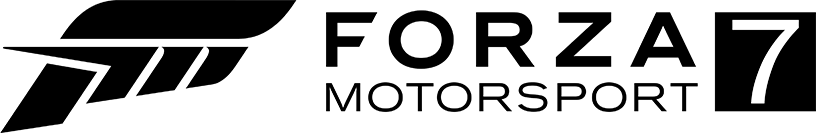 Week 6 Challenge Welcome to week 6 of the Forza Motorsport Challenge!  For the final race of the season, we will be revisiting “The Brickyard” and racing in IndyCars themselves.  Famous for the Indy 500, the Indianapolis Motor Speedway is the motorsport capital of the world.  However, we will not be racing on the oval this week, rather the Grand Prix Circuit (the regular circuit, not the classic).  This week’s race will be fast, fun, but dangerous.You may choose any​ IndyCar, but you have to keep the Homologation restrictor plate on (it will be enforced in the rules).  Your car should have 680 horsepower.  Keep in mind that as you’re practicing, your fastest CLEAN lap is the one that counts as your qualifying time.  Please​ make sure that you have friction assist turned off​ ​ in assists, or it will automatically give you a dirty lap marker for your time. Racing lines will be forced off in qualifying and the race.  Be sure to prepare accordingly.The first session of qualifying will begin at 5:00 P.M. (ET).Track: Indianapolis Motor Speedway Variant: Grand Prix CircuitTime: Day Weather: Sunny # of Laps: 16“Indianapolis Motor Speedway opened in 1909 to, of all things, a balloon race. After decades as a brick-covered, high-speed oval track, today it features an infield course designed for Grand Prix. With 400,000 seats, ‘The Brickyard’ is the highest-capacity sports venue in the world.” IndyCars are fast, nimble, and light.  They can also be tricky to drive sometimes.  The racer will have to be aware of any upcoming situations that might arise.  This week’s race will be fast and tight so racers should prepare accordingly.  It’s the last race of the season so have fun and race clean.The race will not be ghosted and will have collisions turned on. Please keep in mind other racers as you are racing.  Be patient and wait for your time to attack.  You may​	​ ​paint the car however you like, as long as there are no inappropriate designs added. School colors/mascot themes are encouraged. Remember: All racers are racing in the race no matter what qualifying session they make it to.  The Grid will be formed from the bottom to the top.  Qualification Session Settings: The following rules will be the Qualifying Session settings that will be enforced starting at      5:00 P.M.(ET)Note: Even though this track is longer, the qualifying sessions will stay at 10 minutes.  Plan accordingly.  >Rules Race Length: 10:00 MinutesMax Drivatar: 24Game Type: Custom Track Scenario: Day Car Division: INDYCAR Forza Race Regulations None >Advanced Rules Damage Difficulty: CosmeticCollision Mode: ALWAYS OFFCross Play Blocked: NoNumber of Teams: NoneNumber of Driver Buckets: None Ghost Backmarkers: ONCar Class: ANYDrive Type: Any Start Type: Standing Grid Ordering: PI Ascending: No Roll Off Delay Type: Per Car Roll Off Delay: 0.00 S End Condition: Time  End-of-Race-Timer: 30 seconds Scoring Type: Time Based Bigger is Better: NO Compare Best Lap Scores: Yes>OverridesForce Off Suggested Line: YesForce Off STM: NoForce off TCS: NoForce off Friction Assist: NoForce Collision Assist: OffEasiest Shifting Allowed: AutomaticEasiest Braking Allowed: AssistedEasiest Steering Allowed: Super EasyForced Camera View: NoneDisable Wrong Way Indicator: No>Car Restrictions​	 Allow Upgrades: Yes Allow Tuning: Yes Ownership: Any Car Class: ANY Performance Index>= Any Performance Index <= Any Power >= Any Power <= 680 HP Curb Weight >= Any Curb Weight <= Any Year >= Any Year <= Any Model Family: Any Region: Any Country: AnyMake: Any Model: Any Drive Type: Any Engine Placement: Any Engine Configuration: Any Cylinders: Any Aspiration: Any Power Handicap: 1.00 Front Grip Handicap: 1.00 Rear Grip Handicap: 1.00 All Qualifying sessions will be run on the same settings.  Race – Starting after the Qualifying session>Rules Laps: 16Max Drivers: 24Game Type: Circuit RaceTrack Scenario: Day Car Division: INDYCAR Forza Race Regulations None >Advanced Rules Damage Difficulty: CosmeticCollision Mode: Default  Cross Play Blocked: NoNumber of Teams: NoneNumber of Driver Buckets: None Ghost Backmarkers: ONCar Class: ANY Drive Type: Any Start Type: Standing Grid Ordering: ManualRoll Off Delay Type: Per Car Roll Off Delay: 0.00 SQuick Stops: OFF End Condition: Number of Laps End-of-Race-Timer: 1:00 minute Scoring Type: Time Based Bigger is Better: No Compare Best Lap Scores: No>OverridesForce Off Suggested Line: YesForce Off STM: NoForce off TCS: NoForce off Friction Assist: NoForce Collision Assist: OffEasiest Shifting Allowed: AutomaticEasiest Braking Allowed: AssistedEasiest Steering Allowed: Super EasyForced Camera View: NoneDisable Wrong Way Indicator: No>Car Restrictions​	 Allow Upgrades: Yes Allow Tuning: Yes Ownership: Any Car Class: ANY Performance Index>= Any Performance Index <= Any Power >= Any Power <= 680 HP Curb Weight >= Any Curb Weight <= Any Year >= Any Year <= Any Model Family: Any Region: Any Country: AnyMake: AnyModel: Any Drive Type: Any Engine Placement: Any Engine Configuration: Any Cylinders: Any Aspiration: Any Power Handicap: 1.00 Front Grip Handicap: 1.00 Rear Grip Handicap: 1.00 Race clean, race fair, and GOOD LUCK.  